Student Name: ________________________________________________________________________Read to Ride Passport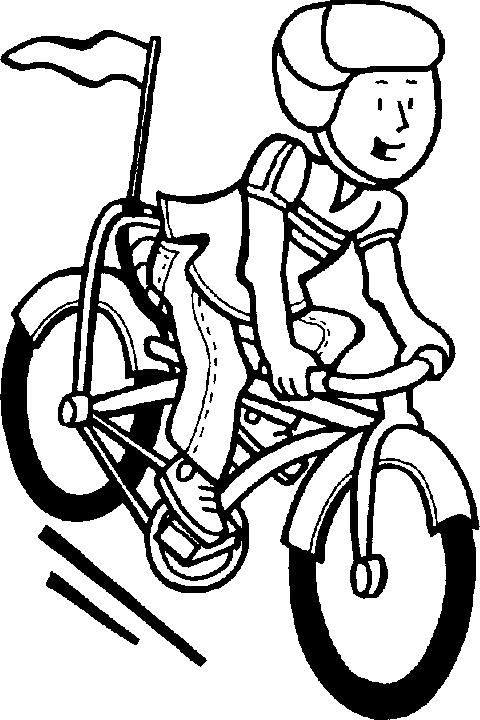 Please attach additional pages to document reading if more are needed.  Return signed passport to your school principal no later than September 3, 2021.  Parent Signature: ________________________________________________________________________Date:____________________________________________________DateNumber of Minutes ReadText Title(s)DateNumber of Minutes ReadText Title(s)Total Minutes